基本信息基本信息 更新时间：2021-11-07 18:42  更新时间：2021-11-07 18:42  更新时间：2021-11-07 18:42  更新时间：2021-11-07 18:42 姓    名姓    名方鑫方鑫年    龄32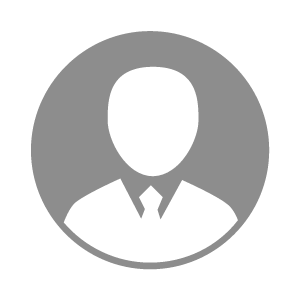 电    话电    话下载后可见下载后可见毕业院校嘉兴职业技术学院邮    箱邮    箱下载后可见下载后可见学    历大专住    址住    址浙江杭州浙江杭州期望月薪10000-20000求职意向求职意向养猪技术员,猪技术服务经理,猪病技术员养猪技术员,猪技术服务经理,猪病技术员养猪技术员,猪技术服务经理,猪病技术员养猪技术员,猪技术服务经理,猪病技术员期望地区期望地区浙江省/杭州市浙江省/杭州市浙江省/杭州市浙江省/杭州市教育经历教育经历就读学校：嘉兴职业技术学院 就读学校：嘉兴职业技术学院 就读学校：嘉兴职业技术学院 就读学校：嘉兴职业技术学院 就读学校：嘉兴职业技术学院 就读学校：嘉兴职业技术学院 就读学校：嘉兴职业技术学院 工作经历工作经历工作单位：杭州康德权饲料科技有限公司 工作单位：杭州康德权饲料科技有限公司 工作单位：杭州康德权饲料科技有限公司 工作单位：杭州康德权饲料科技有限公司 工作单位：杭州康德权饲料科技有限公司 工作单位：杭州康德权饲料科技有限公司 工作单位：杭州康德权饲料科技有限公司 自我评价自我评价其他特长其他特长